ЦЕНЫ НА МОНТАЖ ТЕРАССЫ ИЗ ДПКЦЕНЫ НА МОНТАЖ ТЕРАССЫ ИЗ ДЕРЕВАВНИМАНИЕ! Цены имеют ориентировочный характер! Точную цену специалист нашей фирмы может озвучить только после выезда на объект, так как цена напрямую зависит от отдаленности объекта, сложности работ, объема работ, используемого материала и многих других факторов!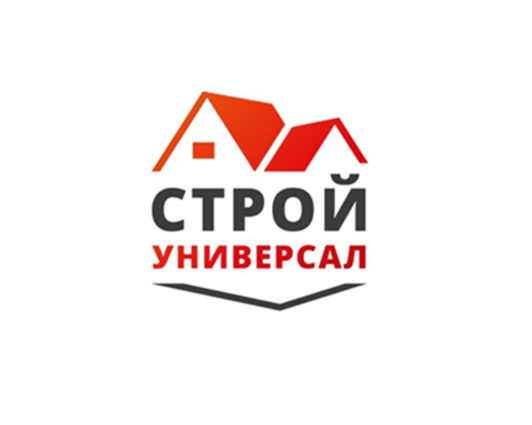 Адрес:                                                                                          Филиал в Орле: РФ, 302038, г. Орел, ул. Северная, д. 5Тел.: +7 (4862) 63-26-13, +7 (930) 063-26-13, +7 (4862) 63-00-95, +7 (930) 063-00-95Е-mail: stroy-universalrf@mail.ru или ssdmir@mail.ru                                                                                  САЙТ: http://www.stroy-57.ru                                                                                                              Филиал в Туле: РФ, 300045, г. Тула, Новомосковское ш., д. 60                                         Тел.: +7 (4872) 79-24-40, +7 (930) 791-24-40 Е-mail: stroy-universalrf@mail.ru или ssdmir@mail.ru                                                                                  САЙТ: http://stroy-71.ru/                                                                                                 Банковские реквизиты:ИНН: 391402169117, БИК: 044525201                                                                                           р/с 40802810809100001425                                                                            ОАО АКБ «Авангард» г. Москва                                                                                                                                      к/с 30101810000000000201                                                                                                               в ОПЕРУ Московского ГТУ Банка РоссииАдрес:                                                                                          Филиал в Орле: РФ, 302038, г. Орел, ул. Северная, д. 5Тел.: +7 (4862) 63-26-13, +7 (930) 063-26-13, +7 (4862) 63-00-95, +7 (930) 063-00-95Е-mail: stroy-universalrf@mail.ru или ssdmir@mail.ru                                                                                  САЙТ: http://www.stroy-57.ru                                                                                                              Филиал в Туле: РФ, 300045, г. Тула, Новомосковское ш., д. 60                                         Тел.: +7 (4872) 79-24-40, +7 (930) 791-24-40 Е-mail: stroy-universalrf@mail.ru или ssdmir@mail.ru                                                                                  САЙТ: http://stroy-71.ru/                                                                                                 Банковские реквизиты:ИНН: 391402169117, БИК: 044525201                                                                                           р/с 40802810809100001425                                                                            ОАО АКБ «Авангард» г. Москва                                                                                                                                      к/с 30101810000000000201                                                                                                               в ОПЕРУ Московского ГТУ Банка РоссииВыезд специалиста для проведения замеров в пределах городаБесплатно!Выезд специалиста на объект для проведения замеров за пределы города10 руб./км.Расчет кол-ва террасной доски и комплектующих по эскизу заказчика бесплатноЗемляные работы. Расчистка территории для подготовки основаниядоговорнаяЦементная стяжка 50мм (без стоимости материалов: бетон, армированная сетка, опалубка и т.д.).450 руб/м2 Изготовление ПГС (песчано-гравийная смесь) подушки с трамбовкой (без стоимости материала)550 руб/м2Изготовление упорного основания под лаги (сваи)1300 руб/м2	Устройство подложки – геотекстиль40 руб/м2Установка подложки на резиновой основе под опорные "пятаки"20 руб/м2Устройство защитных опор под лаги ("пятаки")100 руб/м2Изготовление металлического каркаса (основание)750 руб/м2Монтаж опорного профиля (установка лаг)320 руб/м2Монтаж террасной доски палубным способом500 руб/м2Монтаж террасной доски по диагонали650 руб/м2Монтаж террасной доски «елочкой».750 руб/м2Установка декоративных элементов, уголков150 м.п.Облицовка доской торцы настила150 м.п.Устройство лестниц, ступенейдоговорнаяУстройство примыканий300 м.п.Инсталляция светильников800 штМонтаж ограждения1 000 м.п.Стоимость переноса материалов, подъем на этажи.договорнаяСтоимость демонтажа террасного настила и др.договорнаяРаботаЕд. измеренияЦена руб.Заливка столбиков для лагшт.От 600Кладка столбика из кирпича/блокашт.От 200Установка лагм. кв.От 200Гидроизоляциим. кв.От 100Антисептирование лагм.п.От 120Укладка террасной доским. кв.От 600Установка плинтуса, уголкам.п.От 100Покраска в 1 слойм. кв.От 300Шлифовкам. кв.От 300Демонтаж старой доским. кв.От 150